Geography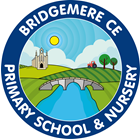 Progressive Vocabulary EYFS-Year 6GeographyProgressive Vocabulary EYFS-Year 6GeographyProgressive Vocabulary EYFS-Year 6GeographyProgressive Vocabulary EYFS-Year 6GeographyProgressive Vocabulary EYFS-Year 6GeographyProgressive Vocabulary EYFS-Year 6Key disciplinary concepts of Geography: scale, space, place, interconnections, environment (physical and human processes), environmental impact, sustainability, cultural awareness and diversityKey disciplinary concepts of Geography: scale, space, place, interconnections, environment (physical and human processes), environmental impact, sustainability, cultural awareness and diversityKey disciplinary concepts of Geography: scale, space, place, interconnections, environment (physical and human processes), environmental impact, sustainability, cultural awareness and diversityKey disciplinary concepts of Geography: scale, space, place, interconnections, environment (physical and human processes), environmental impact, sustainability, cultural awareness and diversityKey disciplinary concepts of Geography: scale, space, place, interconnections, environment (physical and human processes), environmental impact, sustainability, cultural awareness and diversityKey Geographical Concepts building up conceptual understandingHuman FeaturesPhysical FeaturesSpecific content – Geographical map skills and fieldworkOther useful words for this age group – may be recap on previous key vocabulary or new words to introduceChallenge for this age groupEYFSBuilding/house people Town/ villagefarm road/ path  parkBeach     sea Lake        river mountain / hill countryside forest / wood weather/seasonsMap local placeglobeCity  shop land world water /   pondKS1scale, space, place, interconnections, environment (physical and human processes), environmental impact, sustainability, cultural awareness and diversity.As above plus…key human features city, town, village, factory, farm, house, office, port, harbourshop Capital citycountryAs above plus…key physical features, including: beach, cliff, coast, forest, hill, mountain, sea, ocean, river, soil, valley, vegetation, season weather MarineAs above plus…7 continents and 5 oceans Europe         Asia        Africa   AntarcticaNorth AmericaSouth AmericaAustralia/ Oceania/AustralasiaArctic      Southern,Pacific     AtlanticIndian4 countries,4 capital cities & seas of UKEnglandScotlandWalesN. IrelandBelfastCardiffEdinburghLondonNorth/ Irish/ Celtic SeasEnglish ChannelAs above plus…Environment recycleCompassCompass points: East North South West Fieldwork  planaerial photographmap key symbols Equator hot/coldDirectionkeyCountry Continent globe   atlasAddress Right/ leftpatterns characteristicssurrounding seas contrasting non-EuropeanScale route plannergridvegetationurban ruralchallengediverse places, resources and natural and human environments,Lower KS2As above plus…UrbanregionEuropeCountryCountyEconomyTradeEnergyAs above plus…LandscapeHills and mountains N.B. including  the UK names e.g. PenninesGrampians,CambriansSouthern UplandsCotswoldsNorth and South Downs etc.)coastRural ClimateErosiondeposition earthquakevolcanowater cycleAlpsGeologyMinerals and rock types e.g Chalk, SlateGraniteSandstoneBiomes/ Vegetation belts e.g. TundraConiferous & Deciduous ForestMediterraneanMountainousDesertAs above plus…Observe measure /recordEnvironmentalRegionCompass points: NW NE SE SWOrdnance Survey map/ Scale4 figure grid referenceContoursSymbolsMineralsRocksEuropean country and capital city namesAs above plus…globally significant Land use Mountains river featuresequator hemispherefood chainDifferences/similaritiesCompare/ contrastCity/country/continentAtlas/map/globeUnited Kingdom Great BritainCondensationEvaporation Change/ effectInteraction between physical and human processes Formation interconnected and change over timeLatitudeLongitudeTributary confluence meanderestuarysourcemouthTopographicalServicesPrecipitation Tropics of Capricorn andCancerterrestrial GIS -   Geographical Information systemsUpper KS2As above plus…TradeDeforestationDerelictEconomyAs above plus…Tributary confluence meanderox bow estuarymouth sourcebiomesclimate zonesAs above plus…GIS -   Geographical Information systemsAnalysis of data and statisticsGlobal warmingLatitudeLongitudeNorth/ South hemisphereTropics of Capricorn and CancerTime differencesNorth, Central and South American  country and capital city namesspatial variation  vegetationErosiondepositionHeadlandResortCliffBaydeltaGeographical influences / significance6 figure grid referenceClimate changeOrdnance SurveyGeographical Information SystemsReliefDigital mapping